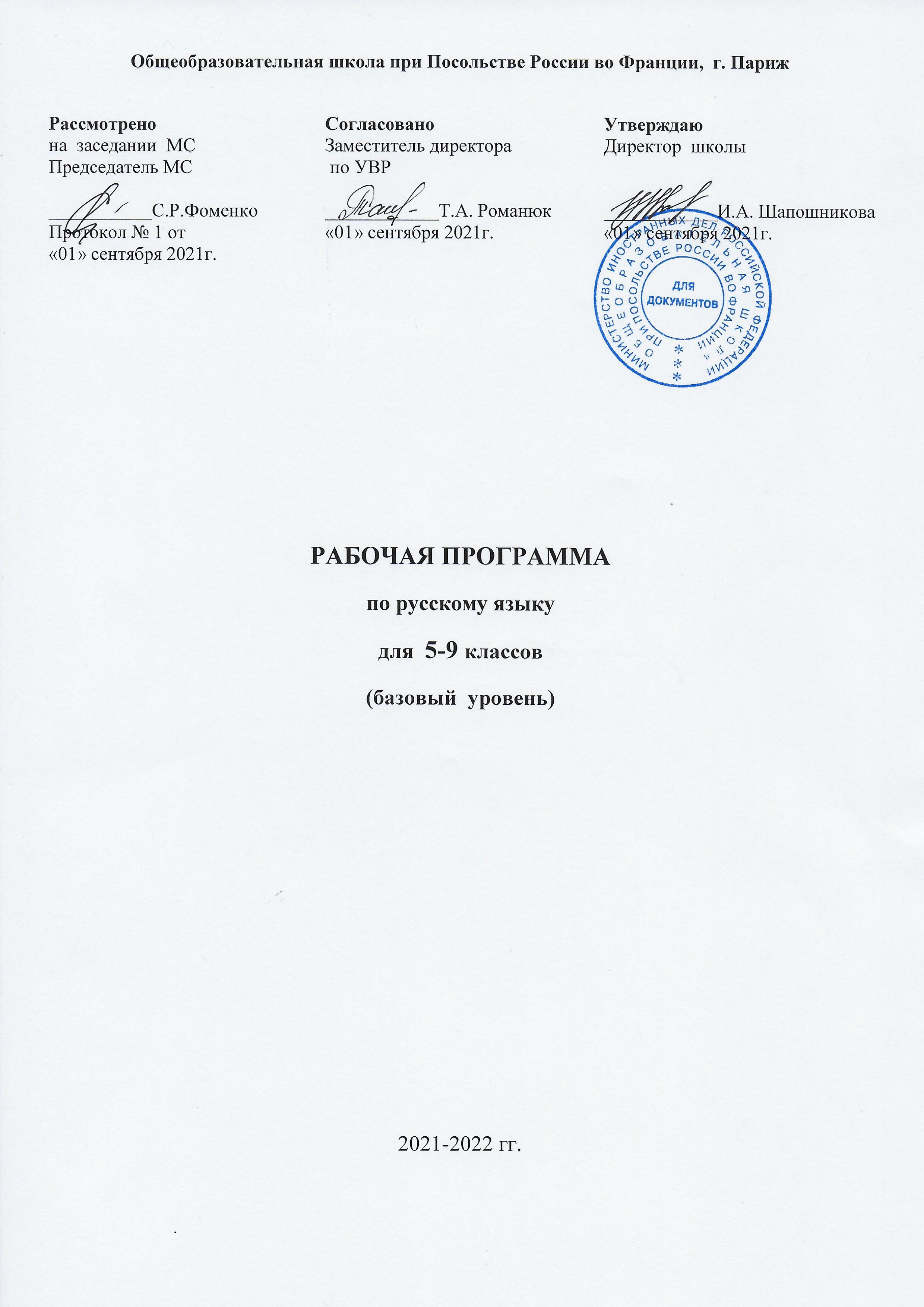 Планируемые результаты освоения учебного курса «Русский язык».Личностные результаты освоения курса:чувство прекрасного – умение чувствовать красоту и выразительность речи, стремиться к совершенствованию собственной речи;любовь и уважение к Отечеству, его языку, культуре;устойчивый познавательный интерес к чтению, к ведению диалога с автором текста; потребность в чтении;интерес к письму, к созданию собственных текстов, к письменной форме общения;интерес к изучению языка;осознание ответственности за произнесённое и написанное слово.Средством достижения этих результатов служат тексты учебников, вопросы и задания к ним, проблемно-диалогическая технология, технология продуктивного чтения.Предметные результаты освоения курса:Воспитание духовно богатой, нравственно ориентированной личности с развитым чувством самосознания и общероссийского гражданского сознания, человека, любящего свою родину, знающего и уважающего родной язык, сознательно относящегося к нему как к явлению культуры, осмысляющего родной язык как основное средство общения, средство получения знаний в разных сферах человеческой деятельности, средство освоения морально-этических норм, принятых в обществе.Овладение системой знаний, языковыми и речевыми умениями и навыками, развитие готовности и способности к речевому взаимодействию и взаимопониманию, потребности в речевом самосовершенствовании, овладение важнейшими общеучебными умениями и универсальными учебными действиями, формирование навыков самостоятельной учебной деятельности, самообразования.Освоение знаний об устройстве языковой системы и закономерностях её функционирования, развитие способности опознавать, анализировать, сопоставлять, классифицировать и оценивать языковые факты, обогащение активного словарного запаса, расширение объема используемых в речи грамматических средств, совершенствование орфографической и пунктуационной грамотности, развитие умений стилистически корректного использования лексики и фразеологии русского языка.Развитие интеллектуальных и творческих способностей обучающихся, развитие речевой культуры, овладение правилами использования языка в разных ситуациях общения, нормами речевого этикета, воспитание стремления к речевому самосовершенствованию, осознание эстетической ценности родного языка.Совершенствование коммуникативных способностей, формирование готовности к сотрудничеству, созидательной деятельности, умений вести диалог, искать и находить содержательные компромиссы.Метапредметные результаты освоения курса:самостоятельно формулировать проблему (тему) и цели урока; способность к целеполаганию, включая постановку новых целей;самостоятельно анализировать условия и пути достижения цели;самостоятельно составлять план решения учебной проблемы;работать по плану, сверяя свои действия с целью, прогнозировать, корректировать свою деятельность;в диалоге с учителем вырабатывать критерии оценки и определять степень успешности своей работы и работы других в соответствии с этими критериями.- самостоятельно вычитывать все виды текстовой информации: подтекстовую, концептуальную; адекватно понимать основную и дополнительную информацию текста, воспринятого на слух;пользоваться разными видами чтения: изучающим, просмотровым, ознакомительным;извлекать информацию, представленную в разных формах (сплошной текст; несплошной текст – иллюстрация, таблица, схема);владеть различными видами аудирования (выборочным, ознакомительным, детальным);перерабатывать и преобразовывать информацию из одной формы в другую (составлять план, таблицу, схему);излагать содержание прочитанного (прослушанного) текста подробно, сжато, выборочно;пользоваться словарями, справочниками;осуществлять анализ и синтез;устанавливать причинно-следственные связи;строить рассуждения.учитывать разные мнения и стремиться к координации различных позиций в сотрудничестве;уметь формулировать собственное мнение и позицию, аргументировать её и координировать её с позициями партнёров в сотрудничестве при выработке общего решения в совместной деятельности;уметь устанавливать и сравнивать разные точки зрения прежде, чем принимать решения и делать выборы;уметь договариваться и приходить к общему решению в совместной деятельности, в томчисле в ситуации столкновения интересов;уметь задавать вопросы необходимые для организации собственной деятельности и сотрудничества с партнёром;уметь осуществлять взаимный контроль и оказывать в сотрудничестве необходимую взаимопомощь;осознавать важность коммуникативных умений в жизни человека;оформлять свои мысли в устной и письменной форме с учётом речевой ситуации; создавать тексты различного типа, стиля, жанра;оценивать и редактировать устное и письменное речевое высказывание;адекватно использовать речевые средства для решения различных коммуникативных задач; владеть монологической и диалогической формами речи, различными видами монолога и диалога;высказывать и обосновывать свою точку зрения;слушать и слышать других, пытаться принимать иную точку зрения, быть готовым корректировать свою точку зрения;выступать перед аудиторией сверстников с сообщениями;договариваться и приходить к общему решению в совместной деятельности;задавать вопросы.Обучающийся научится:Речь и речевое общениеиспользовать различные виды монолога (повествование, описание, рассуждение; сочетание разных видов монолога) в различных ситуациях общения;использовать различные виды диалога в ситуациях формального и неформального, межличностного и межкультурного общения;соблюдать нормы речевого поведения в типичных ситуациях общения;оценивать образцы устной монологической и диалогической речи с точки зрения соответствия ситуации речевого общения, достижения коммуникативных целей речевого взаимодействия, уместности использованных языковых средств;предупреждать коммуникативные неудачи в процессе речевого общения.Речевая деятельность Аудированиеразличным видам аудирования (с полным пониманием аудиотекста, с пониманием основного содержания, с выборочным извлечением информации); передавать содержание аудиотекста в соответствии с заданной коммуникативной задачей в устной форме;понимать и формулировать в устной форме тему, коммуникативную задачу, основную мысль, логику изложения учебно-научного, публицистического, официально-делового, художественного аудиотекстов, распознавать в них основную и дополнительную информацию, комментировать её в устной форме;передавать содержание учебно-научного, публицистического, официально-делового, художественного аудиотекстов в форме плана, тезисов, ученического изложения (подробного, выборочного, сжатого).Чтениепонимать содержание прочитанных учебно-научных, публицистических (информационных и аналитических, художественно-публицистических жанров), художественных текстов и воспроизводить их в устной форме в соответствии с ситуацией общения, а также в форме ученического изложения (подробного, выборочного, сжатого), в форме плана, тезисов (в устной и письменной форме);использовать практические умения ознакомительного, изучающего, просмотрового способов (видов) чтения в соответствии с поставленной коммуникативной задачей;передавать схематически представленную информацию в виде связного текста;использовать приёмы работы с учебной книгой, справочниками и другими информационными источниками, включая СМИ и ресурсы Интернета;отбирать и систематизировать материал на определённую тему, анализировать отобранную информацию и интерпретировать её в соответствии с поставленной коммуникативной задачей.Говорениесоздавать устные монологические и диалогические высказывания (в том числе оценочного характера) на актуальные социально-культурные, нравственно-этические, бытовые, учебные темы (в том числе лингвистические, а также темы, связанные с содержанием других изучаемых учебных предметов) разной коммуникативной направленности в соответствии с целями и ситуацией общения (сообщение, небольшой доклад в ситуации учебно-научного общения, бытовой рассказ о событии, история, участие в беседе, споре);обсуждать и чётко формулировать цели, план совместной групповой учебной деятельности, распределение частей работы;извлекать из различных источников, систематизировать и анализировать материал на определённую тему и передавать его в устной форме с учётом заданных условий общения;соблюдать в практике устного речевого общения основные орфоэпические, лексические, грамматические нормы современного русского литературного языка; стилистически корректно использовать лексику и фразеологию, правила речевого этикета.Письмосоздавать письменные монологические высказывания разной коммуникативной направленности с учётом целей и ситуации общения (ученическое сочинение на социально- культурные, нравственно-этические, бытовые и учебные темы, рассказ о событии, тезисы, неофициальное письмо, отзыв, расписка, доверенность, заявление);излагать содержание прослушанного или прочитанного текста (подробно, сжато, выборочно) в форме ученического изложения, а также тезисов, плана;соблюдать в практике письма основные лексические, грамматические, орфографические и пунктуационные нормы современного русского литературного языка; стилистически корректно использовать лексику и фразеологию.Текстанализировать и характеризовать тексты различных типов речи, стилей, жанров с точки зрения смыслового содержания и структуры, а также требований, предъявляемых к тексту как речевому произведению;осуществлять информационную переработку текста, передавая его содержание в виде плана (простого, сложного), тезисов, схемы, таблицы и т. п.;создавать и редактировать собственные тексты различных типов речи, стилей, жанров с учётом требований к построению связного текста.Функциональные разновидности языкавладеть практическими умениями различать тексты разговорного характера, научные, публицистические, официально-деловые, тексты художественной литературы (экстралингвистические особенности, лингвистические особенности на уровне употребления лексических средств, типичных синтаксических конструкций);различать и анализировать тексты разных жанров научного (учебно-научного), публицистического, официально-делового стилей, разговорной речи (отзыв, сообщение, доклад как жанры научного стиля; выступление, статья, интервью, очерк как жанры публицистического стиля; расписка, доверенность, заявление как жанры официально- делового стиля; рассказ, беседа, спор как жанры разговорной речи);создавать устные и письменные высказывания разных стилей, жанров и типов речи (отзыв, сообщение, доклад как жанры научного стиля; выступление, интервью, репортаж как жанры публицистического стиля; расписка, доверенность, заявление как жанры официально-делового стиля; рассказ, беседа, спор как жанры разговорной речи; текстыповествовательного характера, рассуждение, описание; тексты, сочетающие разные функционально-смысловые типы речи);оценивать чужие и собственные речевые высказывания разной функциональной направленности с точки зрения соответствия их коммуникативным требованиям и языковой правильности;исправлять речевые недостатки, редактировать текст;выступать перед аудиторией сверстников с небольшими информационными сообщениями, сообщением и небольшим докладом на учебно-научную тему.Общие сведения о языкехарактеризовать основные социальные функции русского языка в России и мире, место русского языка среди славянских языков, роль старославянского (церковнославянского) языка в развитии русского языка;определять различия между литературным языком и диалектами, просторечием, профессиональными разновидностями языка, жаргоном и характеризовать эти различия;оценивать использование основных изобразительных средств языка.Фонетика и орфоэпия. Графикапроводить фонетический анализ слова;соблюдать основные орфоэпические правила современного русского литературного языка;извлекать необходимую информацию из орфоэпических словарей и справочников; использовать её в различных видах деятельности.Морфемика и словообразованиеделить	слова	на	морфемы	на	основе	смыслового,	грамматического	и словообразовательного анализа слова;различать изученные способы словообразования;анализировать	и	самостоятельно	составлять	словообразовательные	пары	и словообразовательные цепочки слов;применять	знания	и	умения	по	морфемике	и	словообразованию	в	практике правописания, а также при проведении грамматического и лексического анализа слов. Лексикология и фразеологияпроводить лексический анализ слова, характеризуя лексическое значение, принадлежность слова к группе однозначных или многозначных слов, указывая прямое и переносное значение слова, принадлежность слова к активной или пассивной лексике, а также указывая сферу употребления и стилистическую окраску слова;группировать слова по тематическим группам;подбирать к словам синонимы, антонимы;опознавать фразеологические обороты;соблюдать лексические нормы в устных и письменных высказываниях;использовать лексическую синонимию как средство исправления неоправданного повтора в речи и как средство связи предложений в тексте;опознавать основные виды тропов, построенных на переносном значении слова (метафора, эпитет, олицетворение);пользоваться различными видами лексических словарей (толковым словарём, словарём синонимов, антонимов, фразеологическим словарём и др.) и использовать полученную информацию в различных видах деятельности.Морфологияопознавать самостоятельные (знаменательные) части речи и их формы; служебные части речи;анализировать слово с точки зрения его принадлежности к той или иной части речи;употреблять формы слов различных частей речи в соответствии с нормами современного русского литературного языка;применять морфологические знания и умения в практике правописания, в различных видах анализа;распознавать	явления	грамматической	омонимии,	существенные	для	решения орфографических и пунктуационных задач.Синтаксисопознавать основные единицы синтаксиса (словосочетание, предложение) и их виды;анализировать	различные   виды   словосочетаний	и   предложений   с	точки зрения структурной и смысловой организации, функциональной предназначенности;употреблять синтаксические единицы в соответствии с нормами современного русского литературного языка;использовать	разнообразные	синонимические	синтаксические	конструкции	в собственной речевой практике;применять синтаксические знания и умения в практике правописания, в различных видах анализа.Правописание: орфография и пунктуациясоблюдать орфографические и пунктуационные нормы в процессе письма (в объёме содержания курса);объяснять выбор написания в устной форме (рассуждение) и письменной форме (с помощьюграфических символов);обнаруживать и исправлять орфографические и пунктуационные ошибки;извлекать необходимую информацию из орфографических словарей и справочников; использовать её в процессе письма.Язык и культуравыявлять единицы языка с национально-культурным компонентом значения в произведениях устного народного творчества, в художественной литературе и исторических текстах;приводить примеры, которые доказывают, что изучение языка позволяет лучше узнать историю и культуру страны;уместно использовать правила русского речевого этикета в учебной деятельности и повседневной жизни.Обучающийся получит возможность научиться:Речь и речевое общениевыступать перед аудиторией с небольшим докладом; публично представлять проект, реферат; публично защищать свою позицию;участвовать в коллективном обсуждении проблем, аргументировать собственную позицию, доказывать её, убеждать;понимать основные причины коммуникативных неудач и объяснять их.Речевая деятельность Аудированиепонимать явную и скрытую (подтекстовую) информацию публицистического текста (в том числе в СМИ), анализировать и комментировать её в устной форме.Чтениепонимать, анализировать, оценивать явную и скрытую (подтекстовую) информацию в прочитанных текстах разной функционально-стилевой и жанровой принадлежности;извлекать информацию по заданной проблеме (включая противоположные точки зрения на её решение) из различных источников (учебно-научных текстов, текстов СМИ, в том числе представленных в электронном виде на различных информационных носителях, официально-деловых текстов), высказывать собственную точку зрения на решение проблемы.Говорениесоздавать устные монологические и диалогические высказывания различных типов и жанров в учебно-научной (на материале изучаемых учебных дисциплин), социально- культурной и деловой сферах общения;выступать перед аудиторией с докладом; публично защищать проект, реферат;участвовать в дискуссии на учебно-научные темы, соблюдая нормы учебно-научного общения;анализировать и оценивать речевые высказывания с точки зрения их успешности в достижении прогнозируемого результата.Письмописать рецензии, рефераты;составлять аннотации, тезисы выступления, конспекты;писать резюме, деловые письма, объявления с учётом внеязыковых требований, предъявляемых к ним, и в соответствии со спецификой употребления языковых средств. Текстсоздавать в устной и письменной форме учебно-научные тексты (аннотация, рецензия, реферат, тезисы, конспект, участие в беседе, дискуссии), официально-деловые тексты (резюме, деловое письмо, объявление) с учётом внеязыковых требований, предъявляемых к ним, и в соответствии со спецификой употребления в них языковых средств.Функциональные разновидности языкаразличать и анализировать тексты разговорного характера, научные, публицистические, официально-деловые, тексты художественной литературы с точки зрения специфики использования в них лексических, морфологических, синтаксических средств;создавать тексты различных функциональных стилей и жанров (аннотация, рецензия, реферат, тезисы, конспект как жанры учебно-научного стиля), участвовать в дискуссиях на учебно-научные темы; составлять резюме, деловое письмо, объявление в официально- деловом стиле; готовить выступление, информационную заметку, сочинение-рассуждение в публицистическом стиле; принимать участие в беседах, разговорах, спорах в бытовой сфере общения, соблюдая нормы речевого поведения; создавать бытовые рассказы, истории, писать дружеские письма с учётом внеязыковых требований, предъявляемых к ним, и в соответствии со спецификой употребления языковых средств;анализировать образцы публичной речи с точки зрения её композиции, аргументации, языкового оформления, достижения поставленных коммуникативных задач;выступать перед аудиторией сверстников с небольшой протокольно-этикетной, развлекательной, убеждающей речью.Общие сведения о языкехарактеризовать вклад выдающихся лингвистов в развитие русистики.Фонетика и орфоэпия. Графикаопознавать основные выразительные средства фонетики (звукопись);выразительно читать прозаические и поэтические тексты;извлекать необходимую информацию из мультимедийных орфоэпических словарей и справочников; использовать её в различных видах деятельности.Морфемика и словообразованиехарактеризовать	словообразовательные	цепочки	и	словообразовательные	гнёзда, устанавливая смысловую и структурную связь однокоренных слов;опознавать основные выразительные средства словообразования в художественной речи и оценивать их;извлекать	необходимую	информацию	из	морфемных,	словообразовательных	и этимологических словарей и справочников, в том числе мультимедийных;использовать этимологическую справку для объяснения правописания и лексического значения слова.Лексикология и фразеологияобъяснять общие принципы классификации словарного состава русского языка;аргументировать различие лексического и грамматического значений слова;опознавать омонимы разных видов;оценивать собственную и чужую речь с точки зрения точного, уместного и выразительного словоупотребления;опознавать основные выразительные средства лексики и фразеологии в публицистической и художественной речи и оценивать их; объяснять особенности употребления лексических средств в текстах научного и официально-делового стилей речи;извлекать необходимую информацию из лексических словарей разного типа (толкового словаря, словарей синонимов, антонимов, устаревших слов, иностранных слов, фразеологического словаря и др.) и справочников, в том числе мультимедийных; использовать эту информацию в различных видах деятельности.Морфологияанализировать синонимические средства морфологии;различать грамматические омонимы;опознавать основные выразительные средства морфологии в публицистической и художественной речи и оценивать их; объяснять особенности употребления морфологических средств в текстах научного и официально-делового стилей речи;извлекать необходимую информацию из словарей грамматических трудностей, в том числе мультимедийных; использовать эту информацию в различных видах деятельности. Синтаксисанализировать синонимические средства синтаксиса;опознавать основные выразительные средства синтаксиса в публицистической и художественной речи и оценивать их; объяснять особенности употребления синтаксических конструкций в текстах научного и официально-делового стилей речи;анализировать особенности употребления синтаксических конструкций с точки зрения их функционально-стилистических качеств, требований выразительности речи.Правописание: орфография и пунктуациядемонстрировать роль орфографии и пунктуации в передаче смысловой стороны речи;извлекать необходимую информацию из мультимедийных орфографических словарей и справочников по правописанию; использовать эту информацию в процессе письма.Язык и культурахарактеризовать на отдельных примерах взаимосвязь языка, культуры и истории народа— носителя языка;анализировать и сравнивать русский речевой этикет с речевым этикетом отдельных народов России и мира.Содержание учебного курса 5 класс (136 часов)Язык – важнейшее средство общения (3 часа).Язык и человек. Общение устное и письменное. Стили речи.Вспоминаем, повторяем, изучаем (25 часов).Части слова. Орфограмма. Место орфограмм в словах. Правописание проверяемых и непроверяемых гласных и согласных в корне слова. Правописание букв и, а, у после шипящих. Разделительные ъ и ь.Самостоятельные и служебные части речи. Имя существительное: три склонения, род, падеж, число. Правописание гласных в падежных окончаниях существительных. Буква ь на конце существительных после шипящих.Имя прилагательное: род, падеж, число. Правописание гласных в падежных окончаниях прилагательных.Местоимения 1, 2 и 3-го лица.Глагол: лицо, время, число, род (в прошедшем времени); правописание гласных в личных окончаниях наиболее употребительных глаголов I и II спряжения; буква ь во 2-м лице единственного числа глаголов. Правописание -тся и -ться; раздельное написание не с глаголами.Наречие (ознакомление).Предлоги и союзы. Раздельное написание предлогов со словами. Развитие речи (далее P.P.) Текст. Тема текста. Стили.Контрольная работа (далее К.Р.) Контрольный диктант № 1 с грамматическим заданием по теме «Повторение изученного в начальных классах».Синтаксис. Пунктуация. Культура речи (25 часов).Основные синтаксические понятия (единицы): словосочетание, предложение, текст. Пунктуация как раздел науки о языке.Словосочетание: главное и зависимое слово в словосочетании.Предложение. Простое предложение; виды простых предложений по цели высказывания: повествовательные, вопросительные, побудительные. Восклицательные и невосклицательные предложения. Знаки препинания: знаки завершения (в конце предложения), выделения, разделения (повторение).Грамматическая основа предложения.Главные члены предложения, второстепенные члены предложения: дополнение, определение, обстоятельство.Нераспространенные и распространенные предложения (с двумя  главными членами). Предложения с однородными членами, связанными союзами, а также связанными союзами а, но и одиночным союзом и; запятая между однородными членами без союзов и с союзами а, но, и. Обобщающие слова перед однородными членами. Двоеточие после обобщающего слова.Синтаксический разбор словосочетания и предложения.Обращение, знаки препинания при обращении. Вводные слова и словосочетания.Сложное предложение. Наличие двух и более грамматических основ как признак сложного предложения. Сложные предложения с союзами (с двумя главными членами в каждом простом предложении).Запятая между простыми предложениями в сложном предложении перед и, а, но, чтобы, потому что, когда, который, что, если.Прямая речь после слов автора и перед ними; знаки препинания при прямой речи. Диалог. Тире в начале реплик диалога.P.P. Речь устная и письменная; диалогическая и монологическая. Основная мысль текста. Этикетные диалоги. Письмо как одна из разновидностей текста.К.Р. Контрольное изложение №1. Контрольный диктант № 2 с грамматическим заданием по теме «Синтаксис простого предложения». Контрольный диктант № 3 с грамматическим заданием по теме «Синтаксис и пунктуация».Фонетика. Орфоэпия. Графика. Орфография. Культура речи (11 часов).Фонетика как раздел науки о языке. Звук как единица языка. Звуки речи; гласные и согласные звуки. Ударение в слове. Гласные ударные и безударные. Твердые и мягкие согласные. Твердые и мягкие согласные, не имеющие парных звуков. Звонкие и глухие согласные. Сонорные согласные. Шипящие и ц. Сильные и слабые позиции звуков.Фонетический разбор слова. Орфоэпические словари.Графика как раздел науки о языке. Обозначение звуков речи на письме; алфавит.Рукописные и печатные буквы; прописные и строчные. Каллиграфия.Звуковое значение букв е, ё, ю, я. Обозначение мягкости согласных. Мягкий знак для обозначения мягкости согласных. Опознавательные признаки орфограмм.Орфографический разбор. Орфографические словари.P.P. Типы текстов. Повествование. Описание (предмета), отбор языковых средств в зависимости от темы, цели, адресата высказывания.К.Р. Контрольный тест №1 по теме «Фонетика. Орфоэпия. Графика».Лексика. Культура речи (9 часов).Лексика как раздел науки о языке. Слово как единица языка.Слово и его лексическое значение. Многозначные и однозначные слова. Прямое и переносное значение слов. Омонимы. Синонимы. Антонимы. Толковые словари.P.P. Создание текста на основе исходного (подробное изложение), членение его на части. Описание изображенного на картине с использованием необходимых языковых средств.К.Р. Контрольное сочинение №1. Контрольный тест № 2 по теме «Лексика. Культура речи».Морфемика. Орфография. Культура речи (21 час).Морфемика как раздел науки о языке. Морфема как минимальная значимая часть слов. Изменение и образование слов. Однокоренные слова. Основа и окончание в самостоятельных словах. Нулевое окончание. Роль окончаний в словах. Корень, суффикс, приставка, их назначение в слове. Чередование гласных и согласных в слове. Варианты морфем. Морфемный разбор слов. Морфемные словари.Орфография как раздел науки о языке. Орфографическое правило.Правописание гласных и согласных в приставках; буквы з и с на конце приставок. Правописание чередующихся гласных о и а в корнях -лож-, -лаг-, -рос-, -раст-. Буквы ей о после шипящих в корне. Буквы ы и и после ц.P.P. Рассуждение в повествовании. Рассуждение, его структура и разновидности.К.Р. Контрольный диктант № 4 с грамматическим заданием по теме «Морфемика.Орфография».Морфология. Орфография. Культура речи (37 часов).Имя существительноеИмя существительное как часть речи. Синтаксическая роль имени существительного в предложении.Существительные одушевленные и неодушевленные (повторение). Существительные собственные и нарицательные. Большая буква в географических названиях, в названиях улиц и площадей, в названиях исторических событий. Большая буква в названиях книг, газет, журналов, картин и кинофильмов, спектаклей, литературных и музыкальных произведений; выделение этих названий кавычками.Род существительных. Три склонения имен существительных: изменение существительных по падежам и числам. Существительные, имеющие форму только единственного или только множественного числа.Морфологический разбор слов. Буквы о и е после шипящих и ц в окончаниях существительных.Склонение существительных на -ия, -ий, -ие. Правописание гласных в падежных окончаниях имен существительных.P.P. Доказательства и объяснения в рассуждении.К.Р. Контрольный диктант № 5 с грамматическим заданием по теме «Имя существительное».Имя прилагательноеИмя прилагательное как часть речи. Синтаксическая роль имени прилагательного в предложении.Полные и краткие прилагательные. Правописание гласных в падежных окончаниях прилагательных с основой на шипящую. Неупотребление буквы ь на конце кратких прилагательных с основой на шипящую.Изменение полных прилагательных по родам, падежам и числам, а кратких — по родам и числам.P.P. Описание животного. Структура текста данного жанра. Стилистические разновидности этого жанра.К.Р. Контрольное сочинение № 2. Контрольный диктант № 6 с грамматическим заданием по теме «Имя прилагательное».ГлаголГлагол как часть речи. Синтаксическая роль глагола в предложении.Неопределенная форма глагола (инфинитив на -ть (-ться), -ти (-тись), -чь (-чься).Правописание -ться и -чь (-чься) в неопределенной форме (повторение).Совершенный и несовершенный вид глагола; I и II спряжение. Правописание гласных в безударных личных окончаниях глаголов.Правописание чередующихся гласных е – и в корнях глаголов -бер-, -бир-, -дер-, - дир-, -мер-, -мир-, -пер-, -пир-, -тер-, -тир-, -стел-, -стил-.Правописание не с глаголами.P.P. Понятие о рассказе, об особенностях его структуры и стиля. Невыдуманный рассказ о себе. Рассказы по сюжетным картинкам.К.Р. Контрольное изложение №2. Контрольный диктант № 7 с грамматическим заданием по теме «Глагол».Повторение и систематизация изученного в 5 классе (5 часов).К.Р. Комплексный анализ текста как итоговый контроль за год. Контрольный диктант №8 по теме «Повторение в конце года».Содержание учебного курса 6 класс (133 часа)Русский язык - один из развитых языков мира (1 ч) Повторение пройденного в 5 классе (15 ч)Деление текста на части; официально-деловой стиль, его языковые особенности.Лексика и фразеология. Культура речи (8 ч)Повторение пройденного по лексике в 5 классе.Исконно русские слова. Заимствованные слова. Общеупотребительные слова. Профессионализмы, диалектизмы, жаргонизмы. Нейтральные и стилистически окрашенные слова. Устаревшие слова. Неологизмы.Основные пути пополнения словарного состава русского языка. Толковые словари иностранных слов, устаревших слов.Фразеология как раздел науки о языке. Свободные сочетания слов и фразеологические обороты. Основные признаки фразеологизмов. Стилистически нейтральные и окрашенные фразеологизмы. Источники фразеологизмов. Использование фразеологизмов в речи. Фразеологический словарь.Словообразование. Орфография. Культура речи. (16 ч)Повторение пройденного по морфемике в 5 классе.Основные способы образования слов в русском языке: с помощью морфем (морфологический) - приставочный, суффиксальный, приставочно-суффиксальный, бессуффиксный; осново- и словосложение, сложение полных и сокращенных слов, аббревиация (сокращение слов и словосочетаний). Образование слов в результате слияния сочетаний слов в слово.Понятие об этимологии и этимологическом разборе слов. Этимологические словари. Правописание чередующихся гласных О и А в корнях -гор- - -гар-, -кос- - -кас-. Правописание гласных в приставках пре- и при-, буквы ы и и после приставок на согласные. Правописание соединительных гласных О и Е.Морфология. Орфография. Культура речи. Имя существительное (14 ч)Повторение сведений об имени существительном, полученных в 5 классе.Склонение существительных на -мя. Несклоняемые существительные. Текстообразующая роль существительных. Словообразование имен существительных.НЕ с существительными. Правописание гласных в суффиксах -ек, -ик; буквы О и Е после шипящих и Ц в суффиксах -ок (-ек), -онк, -онок. Согласные Ч и Щ в суффиксе -чик (- щик).Имя прилагательное (23 ч)Повторение сведений об имени прилагательном, полученных в 5 классе.Качественные, относительные и притяжательные прилагательные. Степени сравнения прилагательных; образование степеней сравнения. Словообразование имен прилагательных.НЕ с именами прилагательными. Буквы О и Е после шипящих и Ц в суффиксах прилагательных; правописание гласных и согласных в суффиксах -ан- (-ян-), -ин-, -онн- (- енн-) в именах прилагательных; различение на письме суффиксов -к- и -ск-. Слитное и дефисное написание сложных прилагательных.Имя числительное (15 ч)Имя числительное как часть речи. Синтаксическая роль имен числительных в предложении. Числительные количественные и порядковые. Числительные простые и составные. Текстообразующая роль числительных.Склонение количественных числительных. Правописание гласных в падежных окончаниях; буква Ь в середине и на конце числительных. Слитное и раздельное написание числительных.Склонение порядковых числительных. Правописание гласных в падежных окончаниях порядковых числительных.Местоимение (21 ч)Местоимение как часть речи. Синтаксическая роль местоимений в предложении. Разряды местоимений. Склонение местоимений. Текстообразующая роль местоимений.Раздельное написание предлогов с местоимениями. Буква и в личных местоимениях 3-го лица после предлогов. Образование неопределенных местоимений. Дефис в неопределенных местоимениях перед суффиксами -то, -либо, -нибудь и после приставки кое-.НЕ в неопределенных местоимениях. Слитное и раздельное написание НЕ и НИ в отрицательных местоимениях.Глагол (16 ч)Повторение сведений о глаголе, полученных в 6 классе.Переходные и непереходные глаголы. Изъявительное, условное и повелительное наклонения. Раздельное написание частицы бы (б) с глаголами в условном наклонении. Буквы Ь и И в глаголах в повелительном наклонении. Разноспрягаемые глаголы. Безличные глаголы. Текстообразующая роль глаголов. Словообразование глаголов.Правописание гласных в суффиксах -ова(ть), -ева(ть) и -ыва(ть), -ива(ть).Повторение и систематизация пройденного в 6 классе (4 ч)Содержание учебного курса 7 класс (138 часов)Введение (1 ч)Повторение изученного в 5-6 классах (8 ч) Тексты и стили (1 ч)Морфология и орфография. Культура речи.Причастие (39 ч). Повторение пройденного о глаголе в 5-6 классах. Свойства прилагательных и глаголов у причастий. Синтаксическая роль причастий в предложении. Действительные и страдательные причастия. Полные и краткие страдательные причастия. Причастный оборот, выделение запятыми причастного оборота. Текстообразующая роль причастий.Склонение полных причастий и правописание гласных в падежных окончаниях причастий. Образование действительных и страдательных причастий настоящего и прошедшего времени.НЕ с причастиями. Правописание гласных в суффиксах действительных и страдательных причастий. Н и НН в суффиксах полных причастий и отглагольных прилагательных. Одна буква Н в кратких причастиях.Описание внешности человека: структура текста, языковые особенности. Устный пересказ исходного текста с описанием внешности. Описание внешности знакомого по личным впечатлениям, по фотографиям.Деепричастие (11 ч). Повторение пройденного о глаголе в 5-6 классах. Глагольные и наречные свойства деепричастия. Синтаксическая роль деепричастий в предложении. Текстообразующая роль деепричастий. Деепричастный оборот; знаки препинания при деепричастном обороте. Выделение одиночного деепричастия запятыми. Деепричастия совершенного и несовершенного вида и их образование. НЕ с деепричастиями.Наречие (23 ч). Наречие как часть речи. Синтаксическая роль. Текстообразующая роль. Словообразование наречий. НЕ с наречиями. Правописание суффиксов наречий. Н и НН в суффиксах наречий.Категория состояния (3 ч). Категория состояния как часть речи. Её отличие от наречий. Синтаксическая роль слов категории состояния.Служебные части речи.Предлог (9 ч). Предлог как служебная часть речи. Синтаксическая роль предлогов в предложении. Непроизводные и производные предлоги. Простые и составные предлоги. Текстообразующая роль предлогов. Слитные и раздельные написания предлогов. Дефисное написание предлогов. Рассказ от своего имени на основе прочитанного. Рассказ на основе увиденного на картине.Союз (12 ч). Союз как служебная часть речи. Синтаксическая роль союзов  в предложении. Простые и составные союзы. Союзы сочинительные и подчинительные; сочинительные союзы – соединительные, разделительные, противительные. Употребление сочини тельных союзов в простом и сложном предложениях; употребление подчинительных союзов в сложном предложении. Текстообразующая роль союзов. Слитные и раздельные написания союзов. Отличие на письме союзов зато, чтобы, тоже от местоимений с предлогом и частицами и союза также от наречия так с частицей же. Устное рассуждение на дискуссионную тему; его языковые особенности.Частица (16 ч). Частица как служебная часть речи. Синтаксическая роль частиц в предложении. Формообразующие и смысловые частицы. Текстообразующая роль частиц. Различение на письме частиц не и ни. Правописание не и ни с различными частями речи. Рассказ по данному сюжету.Междометие (1 ч). Междометие как часть речи. Синтаксическая роль междометий в предложении. Звукоподражательные слова и их отличие от междометий. Дефис в междометиях. Интонационное выделение междометий. Запятая и восклицательный знак при междометиях.Повторение и систематизация изученного в 5-7 классах (14 ч).Содержание учебного курса 8 класс (105 часа)Введение (1 ч)Повторение изученного в 5 – 7 классах (6 ч)Пунктуация и орфография. Знаки препинания, знаки завершения, разделения, выделения. Знаки препинания в сложном предложении. Буквы н - нн в суффиксах прилагательных, причастий и наречий. Слитное и раздельное написание не с различными частями речи.Синтаксис. Пунктуация. Культура речи (7 ч)Основные единицы синтаксиса. Текст как единица синтаксиса. Предложение как единица синтаксиса. Словосочетание как единица синтаксиса. Виды словосочетаний. Синтаксические связи слов в словосочетаниях. Синтаксический разбор словосочетаний.Простое предложение (3 ч)Грамматическая (предикативная) основа предложения. Порядок слов в предложении. Интонация. Описание памятника культуры.Двусоставные предложения (16 ч)Главные члены предложенияПодлежащее. Сказуемое. Простое глагольное сказуемое. Составное глагольное сказуемое. Составное именное сказуемое. Тире между подлежащим и сказуемым.Второстепенные члены предложенияРоль второстепенных членов предложения. Дополнение. Определение. Приложение. Знаки препинания при нем. Обстоятельство. Синтаксический разбор двусоставного предложения. Характеристика человека. Повторение.Односоставные предложения (11 ч)Главный член односоставного предложения. Назывные предложения. Определенно- личные предложения. Неопределенно-личные предложения. Инструкция. Безличные предложения. Рассуждение. Неполные предложения. Синтаксический разбор односоставного предложения. Повторение.Простое осложненное предложение (36 ч)Однородные члены предложенияПонятие об однородных членах. Однородные члены, связанные только перечислительной интонацией, и пунктуация при них. Однородные и неоднородные определения. Однородные члены, связанные сочинительными союзами, и пунктуация при них. Обобщающие слова при однородных членах и знаки препинания при них. Синтаксическийразбор предложения с однородными членами. Пунктуационный разбор предложения с однородными членами. Повторение.Обособленные члены предложенияПонятие об обособленности. Обособленные определения. Выделительные знаки препинания при них. Обособленные приложения. Выделительные знаки препинания при них. Обособленные уточняющие члены предложения. Выделительные знаки препинания при них. Обособленные обстоятельства.Слова, грамматически не связанные с членами предложения (17 ч)ОбращениеНазначение обращения. Распространенные обращения. Выделительные знаки препинания при обращении. Употребление обращений.Вводные и вставные конструкцииВводные конструкции. Группы вводных слов и вводных сочетаний слов по значению. Выделительные знаки препинания при вводных словах, вводных сочетаниях слов и вводных предложениях. Вставные слова, словосочетания и предложения. Междометия в предложении. Синтаксический и пунктуационный разбор предложений со словами, словосочетаниями и предложениями, грамматически не связанными с членами предложения. Повторение.Чужая речьПонятие о чужой речи. Комментирующая часть.Прямая и косвенная речь. Косвенная речь. Прямая часть. Диалог. Рассказ. Цитата. Повторение.Повторение и систематизация изученного в 8 классе (8 ч)Синтаксис и морфология. Синтаксис и пунктуация. Синтаксис и культура речи. Синтаксис и орфография.Содержание учебного курса 9 класс (65 часов).Международное значение русского языка (1 ч.)Роль языка в жизни человека и общества. Русский язык – национальный язык русского народа, государственный язык Российской Федерации и язык межнационального общения. Русский язык – язык русской художественной литературы. Русский язык как развивающееся явление. Лексические и фразеологические новации последних лет. Понятие о русском литературном языке и его нормах. Основные  лингвистические словари. Извлечение необходимой информации из словарей.Наука о русском языке и ее основные разделы. Краткие сведения о выдающихсяотечественных лингвистах. Международное значение русского языка.Повторение изученного в 5 – 8 классах (9 ч.)Устная и письменная речь. Монолог и диалог. Стили языка. Простое предложение и его грамматическая основа. Предложения с обособленными членами. Обращения, вводные слова и вставные конструкции, знаки препинания при них.Синтаксис и пунктуация. Повторение изученного в 5-8 классах. Сложное предложение. Союзные сложные предложения (8 часов).Понятие   о   сложном   предложении.   Союзные   и    бессоюзные    сложные предложения. Разделительные и выделительные знаки препинания между частями сложного предложения. Способы сжатия текста.Сложносочиненные предложения (12 ч.)Сложносочиненное предложение и его особенности. Сложносочиненные предложения с союзами (соединительными, противительными, разделительными). Разделительные знаки препинания между частями сложносочиненного предложения. Синтаксические синонимы сложносочиненных предложений, их текстообразующая роль. Авторское употребление знаков препинания.Умение интонационно правильно произносить сложносочиненные предложения.Сложноподчиненные предложения (19 ч.)Сложноподчиненное предложение и его особенности. Главное и придаточные предложения. Союзы и союзные слова как средство связи придаточного с главным. Указательные слова в главном предложении. Место придаточного предложения по от- ношению к главному. Разделительные знаки препинания, между главным и придаточным предложениями. Виды придаточных предложений.Типичные речевые сферы применения сложноподчиненных предложений.Сложноподчиненные предложения с несколькими придаточными; знаки препинания в них.Синтаксические синонимы сложноподчиненных предложений, их текстообразующая роль.Бессоюзные сложные предложения (6 ч.)Бессоюзное сложное предложение и его особенности. Смысловые взаимоотношения между частями бессоюзного сложного предложения. Разделительные знаки препинания в бессоюзном сложном предложении.Синтаксические синонимы бессоюзных сложных предложений, их текстообразующая роль.Сложные предложения с различными видами связи (4 ч.)Различные виды сложных предложений с союзной и бессоюзной связью; разделительные знаки препинания в них. Сочетание знаков препинания.Повторение и систематизация изученного в 5-9 классах (6 часов).Фонетика. Графика. Лексика. Фразеология. Грамматика и орфография. Морфемика. Словообразование. Морфология.Тематическое планирование 5 класс (136 часов)Тематическое планирование 6 класс (133 часа)Тематическое планирование 7 класс (138 часа)Тематическое планирование8 класс (105 часа)Тематическое планирование 9 класс (65 часов).№Название разделаКоличествочасов1Язык – важнейшее средство общения.32Вспоминаем, повторяем, изучаем.253Синтаксис. Пунктуация. Культура речи.254Фонетика. Орфоэпия. Графика. Орфография. Культураречи.115Лексика. Культура речи.96Морфемика. Орфография. Культура речи.217Морфология. Орфография. Культура речи.378Повторение и систематизация изученного в 5 классе.5Итого:136№Название разделаКоличество часов1Вводный урок. Русский язык – один из развитыхязыков мира.12Повторение изученного в 5 классе.153Лексика и фразеология. Культура речи.84Словообразование. Орфография.165Морфология. Орфография. Культура речи: Имя существительное.Имя прилагательное. Имя числительное.Местоимение.Глагол.14231521166Повторение и систематизация изученного в 6классе.4Итого:133№Название разделаКоличество часов1Введение. Русский язык как развивающееся явление12Повторение изученного в 5-6 классах83Тексты и стили1Морфология. Культура речи.4Причастие.395Деепричастие.116Наречие.237Категория состояния3Служебные части речи8Предлог99Союз1210Частица1611Междометие112Повторение и систематизация изученного в 5-7 классах14Итого:138№Название разделаКоличество часов1Введение12Повторение изученного в 5 – 7 классах63Синтаксис, пунктуация, культура речи74Простое предложение35Двусоставные предложения166Односоставные предложения117Простое осложненное предложение368Слова, грамматически не связанные с членами предложения179Повторение и систематизация изученного в 8 классе8Итого:105